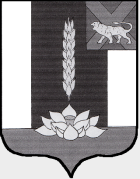 АДМИНИСТРАЦИЯ СИБИРЦЕВСКОГО ГОРОДСКОГО ПОСЕЛЕНИЯПОСТАНОВЛЕНИЕ  «17» сентября 2021г.                            пгт. Сибирцево                                             № 276Об утверждении Плана проведения профилактических отжигов на территории Сибирцевского городского поселенияВ соответствии с положениями ст. 63 Федерального закона от 22.07.2008 года № 123-ФЗ « Технический регламент о требованиях  пожарной безопасности», ст. 19 Федерального закона от 21.12.1994 года № 69-ФЗ «О пожарной безопасности», Федеральным законом от 06.10.2003 г. №131-ФЗ «Об общих принципах организации местного самоуправления в Российской Федерации», Решением комиссии по чрезвычайным ситуациям и обеспечению пожарной безопасности администрации Черниговского района №27 от 07.09.2021 года «О мерах по предупреждению лесных и ландшафтных пожаров, мерах по обеспечению пожарной безопасности населенных пунктов Черниговского района в осенний пожароопасный период 2021 года» в целях подготовки к предстоящему весеннему пожароопасному периоду, защиты населенных пунктов от природных пожаров, недопущения возникновения неконтролируемых палов растительности на территориях населенных пунктов Сибирцевского городского поселения и прилегающим к населенным пунктам территориях, администрация Сибирцевского городского поселенияПОСТАНОВЛЯЕТ:Утвердить План мероприятий профилактических отжигов на территории Сибирцевского городского поселения при подготовке к осеннему пожароопасному периоду 2021 года на территории Сибирцевского городского поселения (Приложение 1).Данное постановление обнародовать на официальном сайте администрации Сибирцевского городского поселения: http://sibircevo.ruКонтроль исполнения настоящего постановления возложить на первого заместителя администрации Сибирцевского городского поселения.Глава администрацииСибирцевского городского  поселения                                                        В.В. СединПриложение 1к постановлению администрацииСибирцевского городского поселенияот 17 октября2021 г. № 276План проведения профилактических выжигов на территории Сибирцевского городского поселения № п/пНаселённый пункт, предприятие, адресСилы и средства привлекаемые для охраныУчастки отжигаОтветственный за мероприятие отжигаТелефон ответственногоДата и время отжигаПланируемая площадь отжига (га)1.Администрация Сибирцевского городского поселения3 чел.12 ПЧ 10 ОПС;4 чел. СХУпгт. СибирцевоБерезняк М.В.8929423107827.09.2021 по01.11.2021 (8.00.-16.00)15,01.Администрация Сибирцевского городского поселения3 чел.12 ПЧ 10 ОПС;4 чел. СХУс. МонастырищеБерезняк М.В.8929423107827.09.2021 по01.11.2021 (8.00.-16.00)9,01.Администрация Сибирцевского городского поселения3 чел.12 ПЧ 10 ОПС;4 чел. СХУс. Халкидон, с .ВысокоеБерезняк М.В.8929423107827.09.2021 по01.11.2021 (8.00.-16.00)12,01.Администрация Сибирцевского городского поселения3 чел.12 ПЧ 10 ОПС;4 чел. СХУс. Орехово, с. СветлояровкаБерезняк М.В.8929423107827.09.2021 по01.11.2021 (8.00.-16.00)7,0